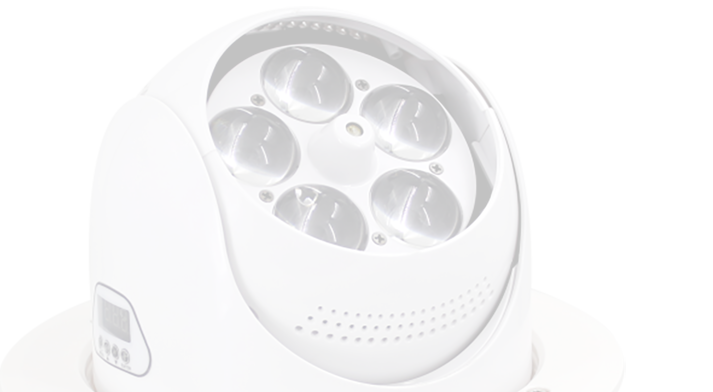 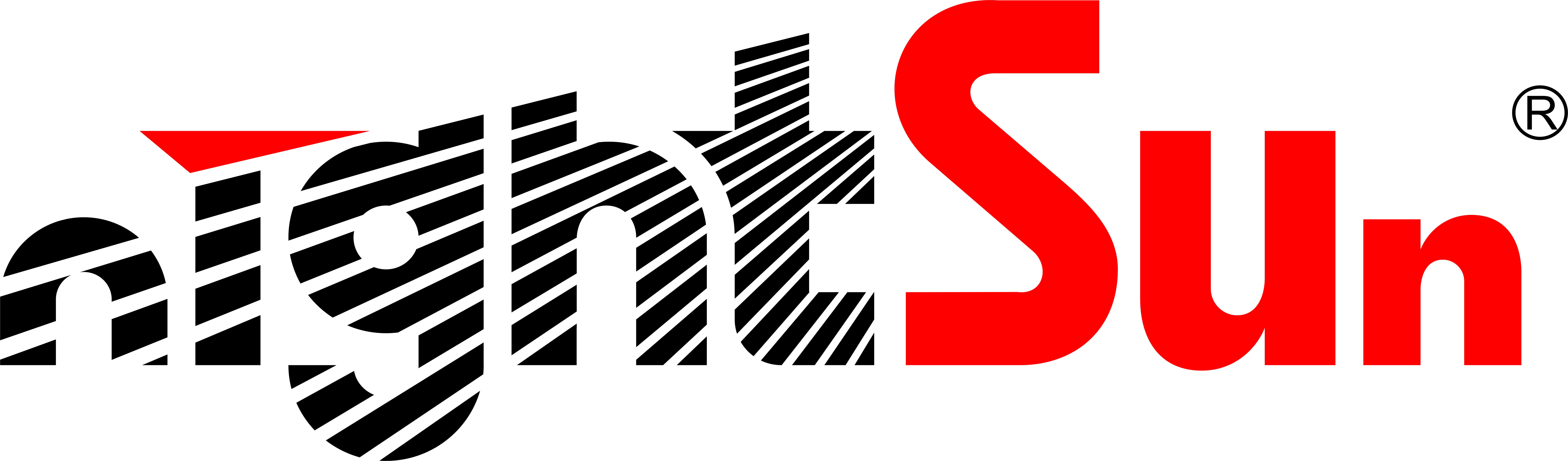 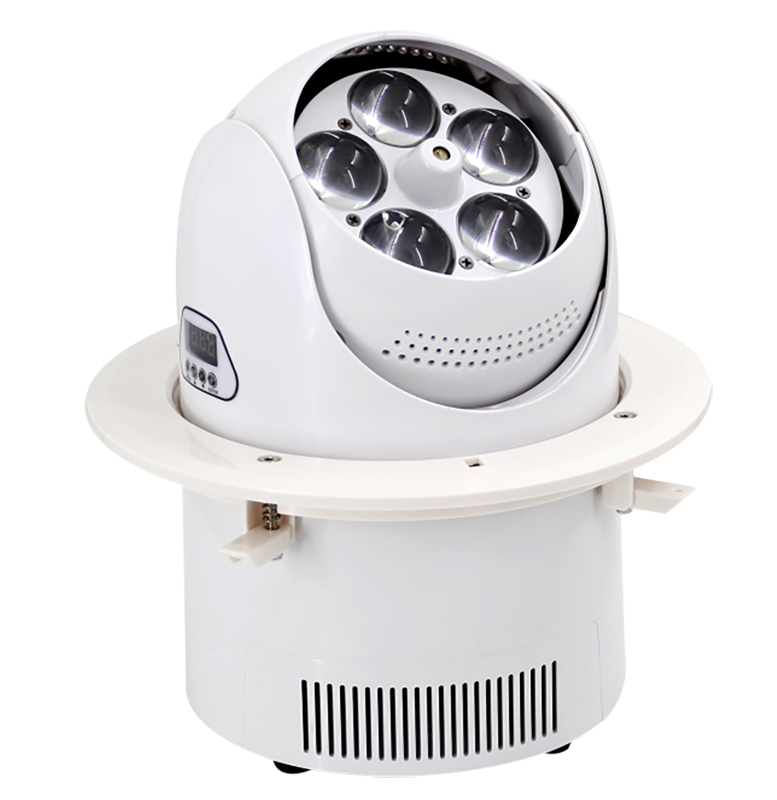 Power Supply: AC100-240V,50Hz-60Hz Light S ource: 5 X 15W RGBW 4 in 1 LED Power Consumption: 70WControls: DMX512,Sound activation,Auto, Master / slaveDMX Channels: 14 Channels Life time: 60000 hours Beam angle: 9-55°Strobe: Strobe speed up to 20 times/secPan / Tilt rotation: 540° / 150° rotate speed can be adjusted Control panel: 4 LCD tube + 4 press bottomDMX connector: 2×Rj45 input and output; 2×XLR input and output (optional) Dimmer: 0-100% linearly adjustable Protection rate : IP20Working environment : up to 40°CMaterial : ﬁre-proof ABS plastic, White housing. Dimension size: φ176×248mmPacking side: 270×270×350mm 540×540×420mm(4pcs/ctn) N.W: 3.2kgG.W: 4kg/18kg (4pcs/ctn)